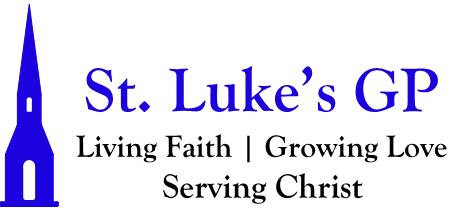 St. Luke’s Gondola Point MORNING PRAYER The Second Sunday After Epiphany - January 15, 2023[Un-bolded words are said by one, Bolded words can be said by all.]PENITENTIAL RITE The Word of God became flesh and dwelt among us. To all who receive him, he gave power to become children of God. See John 1.Dear friends in Christ, as we prepare to worship almighty God, let us with penitent and obedient hearts confess our sins, that we may obtain forgiveness by his infinite goodness and mercy.Silence is kept. Most merciful God, we confess that we have sinned against you in thought, word, and deed, by what we have done and by what we have left undone. We have not loved you with our whole heart; we have not loved our neighbours as ourselves. We are truly sorry and we humbly repent. For the sake of your Son Jesus Christ, have mercy on us and forgive us, that we may delight in your will, and walk in your ways, to the glory of your name. Amen. Almighty God have mercy upon us, pardon and deliver us from all our sins, confirm and strengthen us in all goodness, and keep us in eternal life; through Jesus Christ our Lord. Amen.Opening All-Ages Song:  God Came To Us In JesusMORNING PRAYERBlessed are you, Son of David; born to rule,you received gifts from the wise men.Blessed are you, Son of Man;baptized by John, you saved us from ourselves.Blessed are you, heavenly King;teaching and preaching, healing and comforting,you proclaimed the kingdom.Let heaven and earth shout their praise.With all the voices of heaven we celebrate the coming of our Saviour.Let heaven and earth shout their praise.With all the creatures on earth we sing and dance at his birth.Praise and honour and glory to you, O Lord most high.Glory to the Father, and to the Son, and to the Holy Spirit: as it was in the beginning, is now, and will be for ever. Amen. Alleluia!The Lord is our light and our life: O come, let us worship.Jubilate - Psalm 100 Be joyful in the Lord, all you lands; *serve the Lord with gladness and come before his presence with a song.Know this: The Lord himself is God; *he himself has made us, and we are his; we are his people and the sheep of his pasture.Enter his gates with thanksgiving; go into his courts with praise; *give thanks to him and call upon his name.For the Lord is good; his mercy is everlasting; *and his faithfulness endures from age to age.Glory to the Father, and to the Son, and to the Holy Spirit: as it was in the beginning, is now and will be for ever. Amen.The Lord is our light and our life: O come, let us worship.PROCLAMATION OF THE WORDA reading from the book of Isaiah 49:1–7.Listen to me, O coastlands, pay attention, you peoples from far away! The Lord called me before I was born, while I was in my mother’s womb he named me. He made my mouth like a sharp sword, in the shadow of his hand he hid me; he made me a polished arrow, in his quiver he hid me away. And he said to me, “You are my servant, Israel, in whom I will be glorified.” But I said, “I have labored in vain, I have spent my strength for nothing and vanity; yet surely my cause is with the Lord, and my reward with my God.” And now the Lord says, who formed me in the womb to be his servant, to bring Jacob back to him, and that Israel might be gathered to him, for I am honored in the sight of the Lord, and my God has become my strength— he says, “It is too light a thing that you should be my servant to raise up the tribes of Jacob and to restore the survivors of Israel; I will give you as a light to the nations, that my salvation may reach to the end of the earth.” Thus says the Lord, the Redeemer of Israel and his Holy One, to one deeply despised, abhorred by the nations, the slave of rulers, “Kings shall see and stand up, princes, and they shall prostrate themselves, because of the Lord, who is faithful, the Holy One of Israel, who has chosen you.”The Word of the Lord: Thanks be to God.Psalm 40:1-11I waited patiently upon the Lord; *he stooped to me and heard my cry.He lifted me out of the desolate pit, out of the mire and clay; *he set my feet upon a high cliff and made my footing sure.He put a new song in my mouth, a song of praise to our God; *many shall see, and stand in awe, and put their trust in the Lord.Happy are they who trust in the Lord! *they do not resort to evil spirits or turn to false gods.Great things are they that you have done, O Lord my God!how great your wonders and your plans for us! *there is none who can be compared with you.Oh, that I could make them known and tell them! *but they are more than I can count.In sacrifice and offering you take no pleasure *(you have given me ears to hear you);Burnt-offering and sin-offering you have not required, *and so I said, “Behold, I come.In the roll of the book it is written concerning me: *‘I love to do your will, O my God; your law is deep in my heart.’”I proclaimed righteousness in the great congregation; *behold, I did not restrain my lips; and that, O Lord, you know.Your righteousness have I not hidden in my heart;I have spoken of your faithfulness and your deliverance; *I have not concealed your love and faithfulness from the great congregation.You are the Lord; do not withhold your compassion from me; *let your love and your faithfulness keep me safe for ever.Glory be to the Father, and to the Son, and to the Holy Spirit: As it was in the beginning, is now and will be for ever. Amen.A reading from the book of 1 Corinthians 1:1–9.Paul, called to be an apostle of Christ Jesus by the will of God, and our brother Sosthenes, To the church of God that is in Corinth, to those who are sanctified in Christ Jesus, called to be saints, together with all those who in every place call on the name of our Lord Jesus Christ, both their Lord and ours: Grace to you and peace from God our Father and the Lord Jesus Christ. I give thanks to my God always for you because of the grace of God that has been given you in Christ Jesus, for in every way you have been enriched in him, in speech and knowledge of every kind— just as the testimony of Christ has been strengthened among you— so that you are not lacking in any spiritual gift as you wait for the revealing of our Lord Jesus Christ. He will also strengthen you to the end, so that you may be blameless on the day of our Lord Jesus Christ. God is faithful; by him you were called into the fellowship of his Son, Jesus Christ our Lord. The word of the Lord: Thanks be to God.Hymn: How I Love You (MP #246)The Lord be with you: And also with you. The Holy Gospel of our Lord Jesus Christ, according to John (1:29–42).  Glory to You, Lord Jesus Christ.The next day he saw Jesus coming toward him and declared, “Here is the Lamb of God who takes away the sin of the world! This is he of whom I said, ‘After me comes a man who ranks ahead of me because he was before me.’ I myself did not know him; but I came baptizing with water for this reason, that he might be revealed to Israel.” And John testified, “I saw the Spirit descending from heaven like a dove, and it remained on him. I myself did not know him, but the one who sent me to baptize with water said to me, ‘He on whom you see the Spirit descend and remain is the one who baptizes with the Holy Spirit.’ And I myself have seen and have testified that this is the Son of God.”The next day John again was standing with two of his disciples, and as he watched Jesus walk by, he exclaimed, “Look, here is the Lamb of God!” The two disciples heard him say this, and they followed Jesus. When Jesus turned and saw them following, he said to them, “What are you looking for?” They said to him, “Rabbi” (which translated means Teacher), “where are you staying?” He said to them, “Come and see.” They came and saw where he was staying, and they remained with him that day. It was about four o’clock in the afternoon. One of the two who heard John speak and followed him was Andrew, Simon Peter’s brother. He first found his brother Simon and said to him, “We have found the Messiah” (which is translated Anointed). He brought Simon to Jesus, who looked at him and said, “You are Simon son of John. You are to be called Cephas” (which is translated Peter).The Gospel of Christ: Praise be to You, O Christ.SermonThe Apostles’ CreedI believe in God, the Father almighty, creator of heaven and earth.I believe in Jesus Christ, his only Son, our Lord.He was conceived by the power of the Holy Spirit and born of the Virgin Mary. He suffered under Pontius Pilate, was crucified, died, and was buried. He descended to the dead. On the third day he rose again.He ascended into heaven, and is seated at the right hand of the Father.He will come again to judge the living and the dead.I believe in the Holy Spirit, the holy catholic Church, the communion of saints, the forgiveness of sins, the resurrection of the body, and the life everlasting. Amen.INTERCESSIONSBy your incarnation and your birth in poverty, by your baptism, your fasting, and your trials in the desert, O Lord, hear our prayer; Lord, have mercy.By your agony in the garden, by your cross and passion, by your death and burial, by your resurrection and ascension, and by the gift of your Holy Spirit, O Lord, hear our prayer; Lord, have mercy.In times of trouble and in times of well-being, at the hour we die and on the day of your glory, O Lord, hear our prayer; Lord, have mercy.For our own needs and those of others. [Take a moment of silence to offer up prayers and intercessions, for yourself and for others. Our weekly prayer list can be found in this week’s bulletin.] O Lord, hear our prayer; Lord, have mercy.Deliver us from war and violence, from hardness of heart and from contempt of your love and your promises; O Lord, hear our prayer; Lord, have mercy.Enlighten our lives with your word, that in it we may find our way and our hope; O Lord, hear our prayer; Lord, have mercy.Assist your people in every land, govern them in peace and justice, defend them from the enemies of life; O Lord, hear our prayer; Lord, have mercy.CollectAlmighty God,your Son our Saviour Jesus Christ is the light of the world.May your people, illumined by your word and sacraments, shine with the radiance of his glory, that he may be known, worshipped, and obeyed to the ends of the earth;who lives and reigns with you and the Holy Spirit, one God, now and for ever. Amen.The Lord’s PrayerAnd now, as our Saviour Christ has taught us, we are bold to say, Our Father, who art in heaven, hallowed be thy name, thy kingdom come, thy will be done, on earth as it is in heaven. Give us this day our daily bread. And forgive us our trespasses, as we forgive those who trespass against us. And lead us not into temptation, but deliver us from evil. For thine is the kingdom, the power, and the glory, for ever and ever. Amen.Let us bless the Lord. Thanks be to God.Closing Hymn: Hail To The Lord’s Anointed (CP #101)Dismissal The grace of our Lord Jesus Christ, and the love of God, and the fellowship of the Holy Spirit, be with us all evermore. Amen.